Odborná skupina 4 - Mechanika kompozitních materiálů a konstrukcí České společnosti pro mechaniku5.1. 2015 						Česká společnost pro mechaniku						Prof. Ing. Miloslav Okrouhlík, CSc.						předseda						Dolejškova 5						182 00  Praha 8Výroční zpráva o činnosti OS4(projednaná na výroční schůzce výboru dne 12.12.14)Výbor se sešel během roku k jednání čtyřikrát.Webové stránky OS4 (MKMK) byly v průběhu roku doplňovány o další informace, zejména o odborná sdělení, texty přednášek ze semináře, stručné zprávy se zaměřením na kompozitní materiály a informace o konferencích a dalších akcích v oboru. Stránky jsou průběžně rozšiřovány o další novinky z oblasti mechaniky kompozitních materiálů s cílem volně poskytovat odborné informace o daném tématu. Odborná skupina MKMK České společnosti pro mechaniku s podporou firmy Latecoere Czech Republic, s.r.o. a Ústavu teoretické a aplikované mechaniky AV ČR v.v.i. uspořádala dne 20.11. 2012 v pořadí již šestý celodenní seminář  tentokrát na téma "Únava kompozitních materiálů a konstrukcí". Na programu bylo pět odborných přednášek. Semináře se zúčastnilo více než 50 účastníků z řad členů ČSM, studentů a doktorandů vysokých škol a odborné veřejnosti. Všichni přednášející byli členové ČSM.Odborná skupina je opět spolupořadatelem konference „Polymerní kompozity“, která se má konat 20. a 21.5.2015 v Kurdějově. Tři členové výboru OS4 jsou členy organizačního výboru, připravujícího tuto konferenci. Řada členů OS prezentovala v průběhu roku výsledky své práce na různých konferencích. Mezi nejvýznamnější lze zařadit:     -  "Nové poznatky a výsledky v oblasti materiálů, technologií, zkoušek a aplikací kompozitů v leteckém průmyslu ČR" konaného 3.4.2014 (VZLU + ALV), kde se jednalo o pomoc při organizaci a jednu přednáškuČlenové odborné skupiny včetně členů výboru působili v průběhu roku jako řešitelé a spoluřešitelé dvou projektů TIP, dvou projektů 7. Rámcového programu EU, dvou projektů pro ESA, jednoho projektu Centrum kompetence a několika grantových projektů. Dále byli členy v oborových radách a habilitačních komisích fakult ČVUT a TUL, pracovali jako posuzovatelé a recenzenti celé řady habilitačních a disertačních prací, projektů, výzkumných zpráv a výzkumných záměrů domácích i zahraničních v rámci působnosti agentur European Science Foundation, GAAV, GAČR, TAČR, MŠMT a MPO. Vypracovávali také expertní posudky pro státní orgány, výrobní podniky, fakulty VŠ a oponentní posudky přihlášek projektů TAČR.Členové OS4 pracují také jako externí pedagogové například na ČVUT nebo odborní školitelé v průběhu zpracování bakalářských a diplomních prací vysokoškolských studentů a podílejí se na přípravě mladých specialistů v oboru kompozitních materiálů a konstrukcí.Členové OS jsou aktivní také v komisi ISO TC 61 - Plasty a v obdobné komisi TNK 52 při ÚNM v Praze a v oborovém panelu P104 "Stavební materiály a architektura" Grantové agentury ČR a jsou členy SAMPE (Society for Advancement Material and Process Engineering). 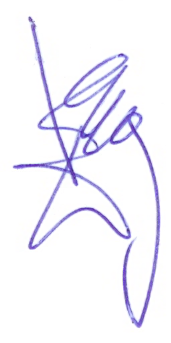 Za výbor skupinyIng. Josef Křena								předseda výboru OS4